План контрольной работы для промежуточной аттестациипо географии для 5-х классов*Типы заданий - ВО (с выбором ответа), КО (с кратким ответом), РО (с развёрнутым ответом) **Уровень сложности заданий - Б – базовый, П – повышенныйДемоверсияконтрольной работы по географии за курс 5 классаФ.И. _________________________________________________________________Обведите в кружок верный ответ. Там, где пропущенные строки – впишите ответ.1. Существует несколько поясов освещенности Земли Солнцем. Выберите правильный ответ:1) два полярных, два умеренных, два тропических2) два полярных, два умеренных, один тропический3) два полярных, один умеренный, два тропических4) один полярный, два умеренных, два тропических2. Линия, которая находится на равном расстоянии от обоих полюсов, называется:1) экватор
2) орбита
3) ось
4) меридиан3. Точки пересечения поверхности Земли с воображаемой осью её вращения называются:а) тропиками
б) полюсами
в) полярными кругами
г) параллелями4. Укажите, когда  в Северном полушарии день равен ночи:1) 21 апреля    2) 23 декабря    3) 22 июня   4) 23 сентября5. За какое время земля совершает полный оборот вокруг своей оси и вокруг Солнца?1) за месяц и за год соответственно2) за год и за сутки соответственно3) за сутки и за год соответственно4) за неделю и за месяц соответственно6. Как называется  угол между направлением на север и направлением на какой – либо предмет?1)  компас  2) масштаб           3) ориентирование4) азимут7.  Какого из указанных направлений по сторонам горизонта не существует?1) Ю 2) СВ3) СЗ 4) ЮС.8. Точные очертания материков и островов возможно получить при использовании:
1) рисунка земной поверхности;
2) фотографии, сделанной с поверхности Земли;
3) космического снимка;
4) фотографии, сделанной с высоты десятиэтажного дома.9. Как называется изображение небольшого участка  земной поверхности на плоскости в уменьшенном виде при помощи условных знаков?1) план местности                           2) карта3) масштаб                                        4) глобус10. Какая группа объектов природы входит в состав литосферы?
1) море, горы, равнины;
2) горы, муравей, облака;
3) возвышенность, горы, низменность;
4) облако, родник, овраг.11. Что называется литосферой?
1) твердое ядро Земли
2) вещество между ядром и земной корой
3) верхняя твердая оболочка Земли
4) все горные породы и минералы12. Что показано зеленым цветом на физической  карте?
1) растительность
2) низкие равнины
3) болота
4) места, где живут люди13.  Какой стороне    горизонта    соответствует     азимут  90 градусов?1) северу                        2) востоку3) западу4) югу14.  Если встать лицом  к северу, то в какой стороне от вас будет находиться запад?1) справа 2) позади                     3) слева  4) впереди15. Что является следствием осевого и орбитального вращения Земли?1) смена суток и времен года2) смена часовых поясов3) смена погоды4) изменение рельефа16. Какие бывают равнины по высоте? 1) высокие, средние, низкие2) низменности, холмистые, плоскогорья3) низкие и высокие4) болотистые, средние и возвышенные17. Какие бывают горы по высоте? 1) высокие, средние, низкие2) низкие, холмистые, плоскогорья3) низкие и высокие4) болотистые, средние и возвышенные19. Переведите именованный масштаб в численный:В 1 см – 30 км_________________________________________ Переведите численный масштаб в именованный (км):1: 5 000   000  в 1 см______________км20.  Какой город  будет иметь географические координаты 46 с.ш. 74 з.д.? Какой город южнее: Сантьяго или данный город? Почему?Номер заданияКод КЭСРасшифровка КЭСПроверяемое умениеТип задания⃰⃰⃰Уровень сложностиПримерное время выполнения задания, мин11.2Пояса освещенностиУметь определять признаки географических объектов и явленийВОБ121.2Пояса освещенностиУмение определять понятияОбъяснять значение понятийВОБ131.2Пояса освещенностиУмение определять понятияОбъяснять значение понятийВОБ141.2Осевое и орбитальное движениеСтроить рассуждение от общих закономерностей к частным явлениямВОБ151.2Осевое и орбитальное движениеСтроить рассуждение от общих закономерностей к частным явлениямУмение соотносить данныеВОБ162.1.2,2.1.3,2.1.4Ориентирование на местности.Земная поверхность на плане и карте.Умение определять понятияОбъяснять значение понятийВОБ172.1.2,2.1.3,2.1.4Ориентирование на местности.Земная поверхность на плане и карте.Умение преобразовывать знаки и символы для решения учебных и познавательных задачУмение соотносить данныеВОБ182.1.2,2.1.3,2.1.4Ориентирование на местности.Земная поверхность на плане и карте.Умение соотносить данныеВОБ192.1.2,2.1.3,2.1.4Ориентирование на местности.Земная поверхность на плане и карте.Умение определять понятияОбъяснять значение понятийВОБ1103.1.2Движения земной коры.Умение соотносить данныеПризнаки географических объектов и явленийВОБ1113.1.2Движения земной коры.Умение определять понятияОбъяснять значение понятийВОБ1     123.1.3,3.1.4Рельеф. Горы и равнины.Умение преобразовывать знаки и символы для решения учебных и познавательных задачПризнаки географических объектов и явленийВОБ1   132.1.2,2.1.3,2.1.4Ориентирование на местности.Земная поверхность на плане и карте.Умение преобразовывать знаки и символы для решения учебных и познавательных задачВОБ2142.1.2,2.1.3,2.1.4Ориентирование на местности.Земная поверхность на плане и карте.Строить рассуждение от общих закономерностей к частным явлениямУмение соотносить данныеВОБ1151.2Осевое и орбитальное движениеСтроить рассуждение от общих закономерностей к частным явлениямУмение соотносить данныеПризнаки географических объектов и явленийБ1163.1.3,3.1.4Рельеф. Горы и равнины.Признаки географических объектов и явленийБ1173.1.3,3.1.4Рельеф. Горы и равнины.Признаки географических объектов и явленийБ1    182.1.2,2.1.3,2.1.4Ориентирование на местности.Земная поверхность на плане и карте.Умение преобразовывать знаки и символы для решения учебных и познавательных задачУмение соотносить данныеОсуществлять выбор наиболее эффективных способов решения учебных и познавательных задачВОП3192.1.2,2.1.3,2.1.4Ориентирование на местности.Земная поверхность на плане и карте. Умение преобразовывать знаки и символы для решения учебных и познавательных задачОсуществлять выбор наиболее эффективных способов решения учебных и познавательных задачКОП7202.2.2., 2.2.3Географические координаты. Умение преобразовывать знаки и символы для решения учебных и познавательных задачОсуществлять выбор наиболее эффективных способов решения учебных и познавательных задачОпределять точки по их географическим координатам Определять по карте местоположение объекта РО П1218.  Какой буквой на карте отмечены следующие объекты:     1. Африка     2. Северный Ледовитый океан     3. Северная Америка     4. Антарктида     5. Тихий океанОтветы впишите в пустые клетки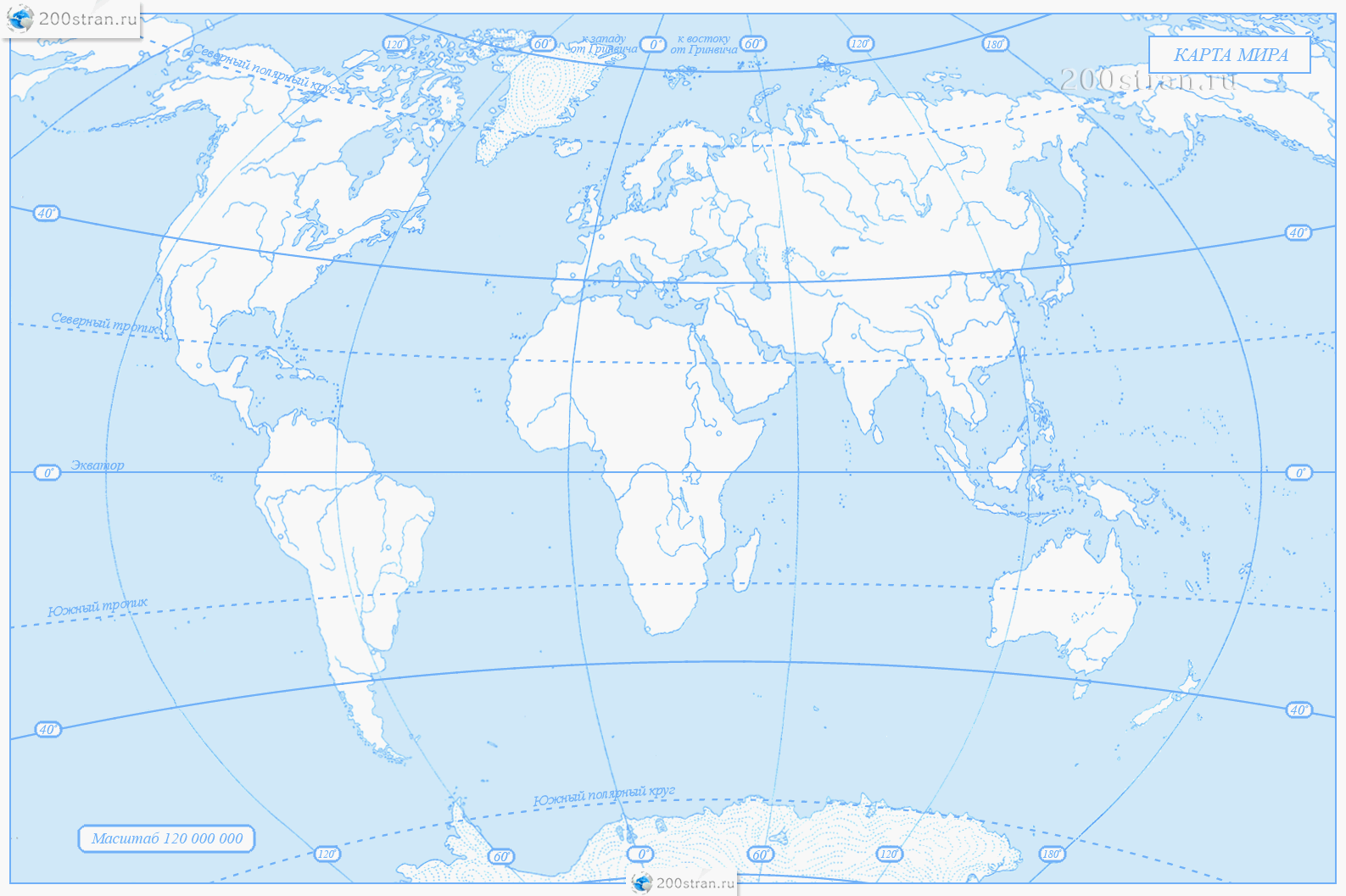 